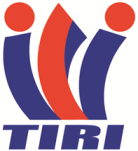 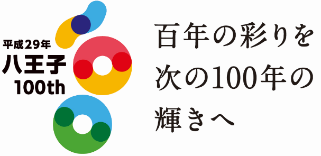 0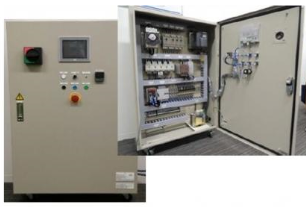 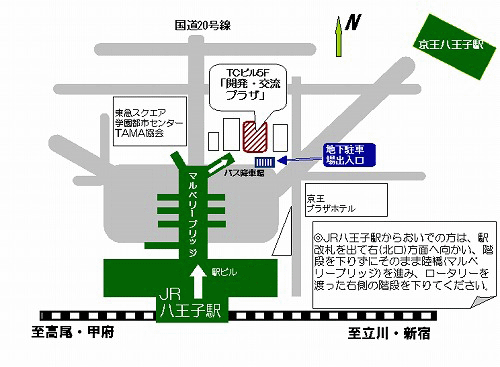 